The Gruffalo SongHe has terrible tusks, and terrible claws,And terrible teeth in his terrible jaws.He’s the Gruffalo! Gruffalo! Gruffalo!He’s the Gruffalo!He has knobbly knees and turned-out toes,And a poisonous wart at the end of his nose.He’s the Gruffalo! Gruffalo! Gruffalo!He’s the Gruffalo!His eyes are orange, his tongue is black,He has purple prickles all over his back.He’s the Gruffalo! Gruffalo! Gruffalo!He’s the Gruffalo!He’s the Gruffalo! Gruffalo! Gruffalo!He’s the GRRRRRRRRR………Gruffalo!He’s the Gruffalo!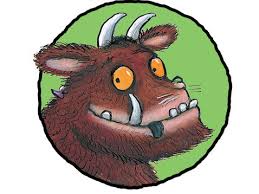 